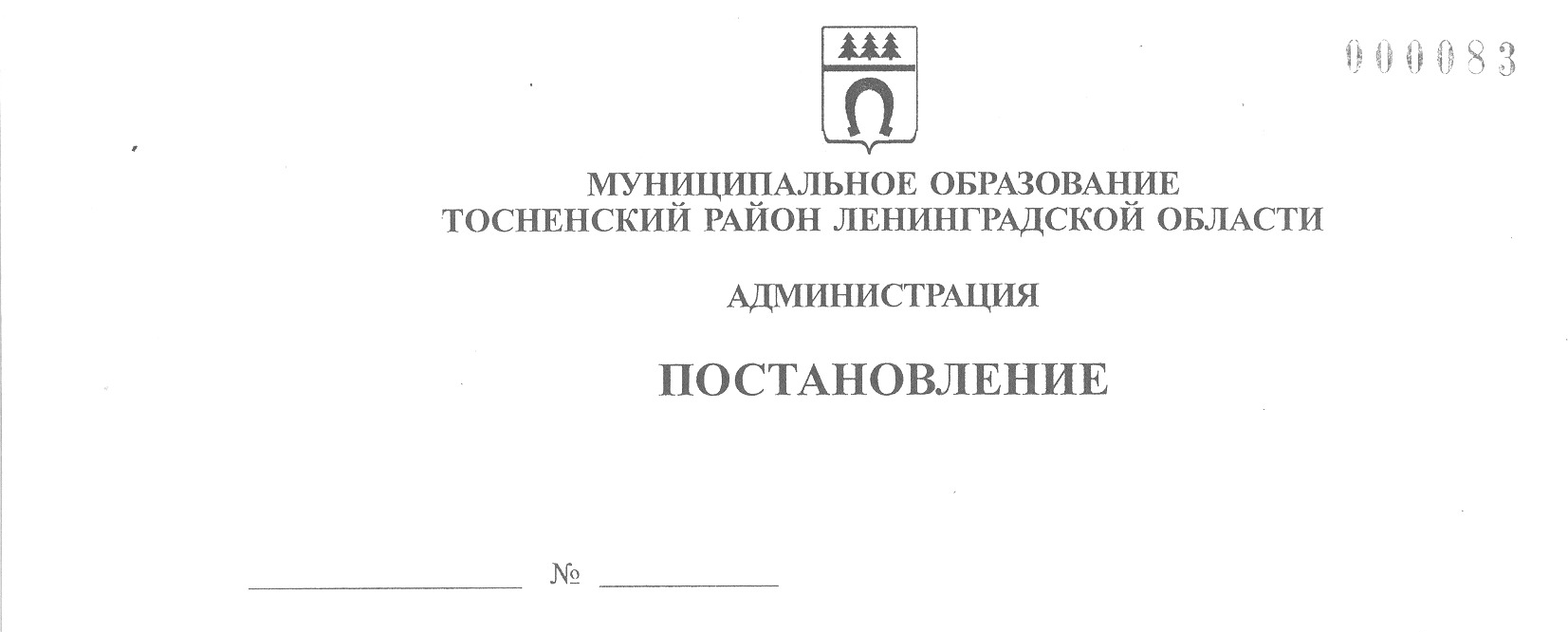 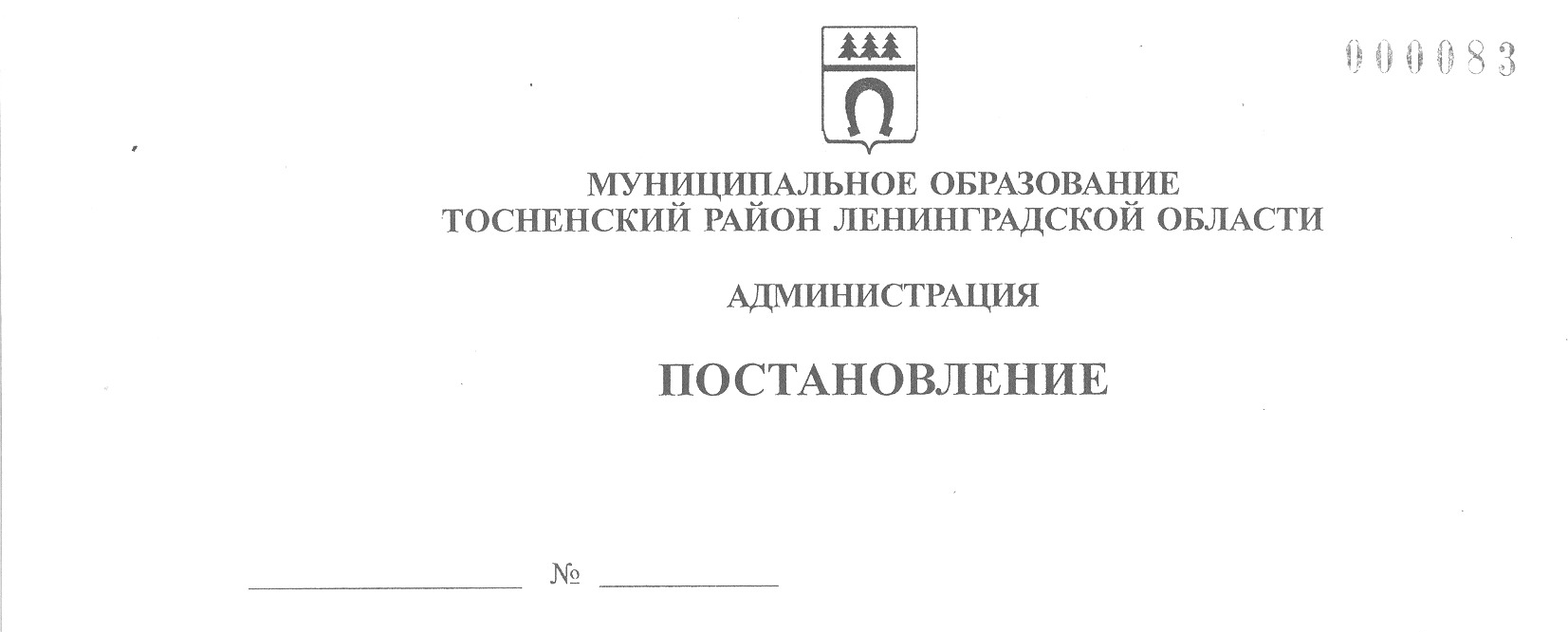 03.08.2018                                1940-паО признании действующим постановления администрации муниципального образования Тосненский район Ленинградской области от 28.11.2017 № 3219-па «Об утверждении Программы комплексного развития транспортной инфраструктуры Тосненского городского поселения Тосненского муниципального района Ленинградской области»В соответствии с распоряжением администрации муниципального образования Тосненский район Ленинградской области от 25.01.2018 № 20-ра «О проведении мониторинга муниципальных правовых актов, договоров администрации муниципального образования Тосненский район Ленинградской области за период с 25.10.2017 по 18.12.2017 и об организации работы по признанию их действующими, одобренными» (с учетом изменений, внесенных распоряжением администрации муниципального образования Тосненский район Ленинградской области от 29.01.2018 №24-ра) администрация муниципального образования Тосненский район Ленинградской областиПОСТАНОВЛЯЕТ:1. Признать действующим с 28.11.2017 постановление администрации муниципального образования Тосненский район Ленинградской области от 28.11.2017 № 3219-па «Об утверждении Программы комплексного развития транспортной инфраструктуры Тосненского городского поселения Тосненского муниципального района Ленинградской области».2. Сектору по транспортному обеспечению и экологии администрации муниципального образования Тосненский район Ленинградской области направить в пресс-службу комитета по организационной работе, местному самоуправлению, межнациональным и межконфессиональным отношениям администрации муниципального образования Тосненский район Ленинградской области настоящее постановление для официального опубликования и обнародования в порядке, установленном Уставом муниципального образования Тосненский район Ленинградской области.3. Пресс-службе комитета по организационной работе, местному самоуправлению, межнациональным и межконфессиональным отношениям администрации муниципального образования Тосненский район Ленинградской области обеспечить опубликование и обнародования настоящего постановления в порядке, установленном Уставом муниципального образования Тосненский район Ленинградской области.4. Контроль за исполнением постановления возложить на заместителя главы администрации муниципального образования Тосненский район Ленинградской области по безопасности Цая И.А.Глава администрации                                                                                         В.З. ГончаровКитова 332103 га